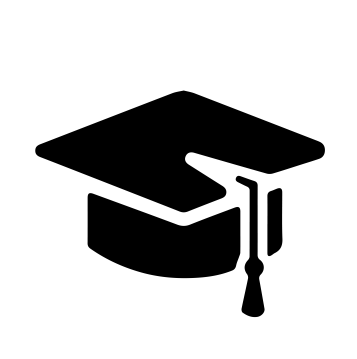 Всероссийский информационно – образовательный портал «Магистр»Веб – адрес сайта: https://magistr-r.ru/СМИ Серия ЭЛ № ФС 77 – 75609 от 19.04.2019г.(РОСКОМНАДЗОР, г. Москва)МОП СФО Сетевое издание «Магистр»ИНН 4205277233 ОГРН 1134205025349Председатель оргкомитета: Ирина Фёдоровна К.ТЛФ. 8-923-606-29-50Е -mail: metodmagistr@mail.ruИОР «Магистр»: Елена Владимировна В.Е -mail: magistr-centr@mail.ruГлавный редактор: Александр Сергеевич В.Е-mail: magistr-centr@magistr-r.ruИтоги профессионального тестирования работников образованияПриказ №005 от 25.05.2023г.«Логопедическая работа в ДОО»«Развитие коммуникативных способностей у дошкольников»«Профессионально-педагогическая компетентность учителя-логопеда»«Художественно-эстетическое воспитание детей дошкольного возраста в условиях реализации ФГОС ДО»Уважаемые участники, если по каким – либо причинам вы не получили электронные свидетельства в установленный срок (2 дня с момента регистрации), просьба обратиться для выяснения обстоятельств по электронной почте: metodmagistr@mail.ru№Населенный пункт, область, город.УчастникРезультат (100 баллов)1БМАДОУ «Детский сад №23 «Золотой ключик», Свердловская область, г БерезовскийУпорова Ирина Вячеславовна90№Населенный пункт, область, город.УчастникРезультат (100 баллов)1БМАДОУ «Детский сад №23 «Золотой ключик», Свердловская область, г БерезовскийУпорова Ирина Вячеславовна100№Населенный пункт, область, город.УчастникРезультат (100 баллов)1БМАДОУ «Детский сад №23 «Золотой ключик», Свердловская область, г БерезовскийУпорова Ирина Вячеславовна100№Населенный пункт, область, город.УчастникРезультат (100 баллов)1ГБОУ «Школа №2115» ШК5, г. МоскваНор Екатерина Алексеевна100